МИНИСТЕРСТВО НАУКИ И ВЫСШЕГО ОБРАЗОВАНИЯ РОССИЙСКОЙ ФЕДЕРАЦИИфедеральное государственное бюджетное образовательное учреждение высшего образования«Поволжский государственный университет сервиса» (ФГБОУ ВО «ПВГУС»)ОЦЕНОЧНЫЕ МАТЕРИАЛЫ (фонд оценочных средств) для проведения промежуточной аттестации по дисциплине наименование дисциплины«Информационная безопасность интеллектуальных и информационно-аналитических  систем»наименование образовательной программыТольятти 20231. Паспорт фонда оценочных средствПланируемые результаты обучения по дисциплинеВ результате изучения дисциплины обучающийся должен:владеть: навыками проектирования технических разработок защищенных информационных, информационно-аналитических и экспертных систем,: навыками извлечения и применения знаний проектирования интеллектуальных и информационно-аналитических системуметь: разрабатывать планы и программы проведения научных исследований в сфере информационной безопасности, обосновывать выбор технологий и компонент создаваемых интеллектуальных и информационно-аналитических систем и формировать базу знаний и базу правил в области выбора конфигураций и состава информационно-аналитических и экспертных системзнать: требования к оформлению научных публикаций по теме исследования в сфере информационной безопасности, принципы проведения предпроектного исследования, принципы и методы анализа предметной области исследования; принципы функционирования информационно-аналитических и экспертных систем; преимущества интеллектуальных технологий и систем1.2. Содержание дисциплины 1.3. Система оценивания по дисциплинеДисциплина изучается в течение одного семестра. Форма промежуточной аттестации по дисциплине– экзамен2. . Перечень оценочных материалов для проведения промежуточной  аттестацииКонтроль и оценка результатов освоения дисциплины осуществляется преподавателем в ходе текущего контроля успеваемости (в процессе проведения практических занятий, тестирования, опросов). В ходе проведения промежуточной аттестации осуществляется контроль и оценка результатов освоения компетенций.Перечень вопросов для подготовки к экзамену ОПК-4: ИОПК-4.1, ИОПК-4.2. Способен осуществлять сбор, обработку и анализ научно-технической информации по теме исследования, разрабатывать планы и программы проведения научных исследований и технических разработокПеречислите задачи интеллектуального анализа данных Что понимается под  кластером объектов данных, в чем его преимущества перед классификациейПеречислите требования к кластеризации в интеллектуальном анализе данныхНазовите категории, на которые можно разделить  методы кластеризации Приведите примеры методов кластеризацииПеречислите характеристики кластера и дайте их краткое описание:Перечислите основные недостатки методов кластеризацииНазовите основные проблемы кластерного анализаНазвание  расстояния, используемое в алгоритмах кластеризации, вычисляемое по данной формулеНазвание  расстояния, используемое в алгоритмах кластеризации, вычисляемое по данной формулеНазвание  расстояния, используемое в алгоритмах кластеризации, вычисляемое по данной формулеНазвание  расстояния, используемое в алгоритмах кластеризации, вычисляемое по данной формулеРаскройте определение Дерево решений (DecisionTree) —По какому алгоритму осуществляется построение дерева Классификация как метода ИАДДайте характеристику простой классификацииОсновными этапами процесса классификации являются:Укажите цель процесса классификации Назовите достоинства нейронной сети КохоненаНазовите недостатки нейронной сети КохоненаПК-1:ИПК-1.1. Способен провести обследование и анализ деятельности подразделений предприятия, и на их основе выбрать технологии и основные компоненты создаваемых интеллектуальных и информационно-аналитических системЧто понимается под  Data Mining? В каком году и кем было дано данное определение?Какова классификация задач Data Mining?Дайте краткое описание задаче анализа данных -  классификацияДайте краткое описание задаче анализа данных -  регрессияДайте краткое описание задаче анализа данных -  кластеризацияДайте краткое описание задаче анализа данных -  поиск ассоциативных правилВ чем заключается цель технологии Data Mining. Какие  существуют виды моделей Data Mining? Какие подходы и методы относят к базовым методам Data Mining? Укажите их недостаткиДайте краткую характеристику генетическим алгоритмамДайте краткую характеристику нейронным сетямПеречислите этапы интеллектуального анализа данныхКаково назначение стандарта  CWM (Common WarehouseMetamodel) Data Mining?Перечислите основные стандарты в области DataMining. На какие концептуальные области разделен Пакет Data Mining стандарта CWM? Какова структура стандарта CWM-DM? Каково назначение стандарта Data Mining – CRISP?На какие этапы стандарт CRISP-DM делит жизненный цикл проекта Data Minin ?Каково назначение стандарта Data Mining – PMML?Какие типы моделей Data Mining  поддерживает вторая версия PMML?Каково назначение стандарта Data Mining –  SQL/MM?Каково назначение стандарта Data Mining –  JDMAPI?Вопросы (задания) для подготовки к экзамену с «ключами» правильных ответовУТВЕРЖДЕНОна заседании Высшей школы интеллектуальных систем и кибертехнологий на заседании Высшей школы интеллектуальных систем и кибертехнологий на заседании Высшей школы интеллектуальных систем и кибертехнологий на заседании Высшей школы интеллектуальных систем и кибертехнологий Протокол от15.12.2023г.№4«Интеллектуальный анализ данных»по образовательной программе высшего образования – программемагистратурыбакалавриата, специалитета, магистратуры10.04.01 «Информационная безопасность»шифр, наименование направления подготовки / специальностиСоставительСыротюк С.Д., доцент, Высшая школа интеллектуальных систем и кибертехнологий, к.п.н., доцентФИО, должность, структурное подразделение, ученая степень, ученое званиеКод и наименование компетенцииКод и наименование индикатора достижения компетенцииОснование (ПС) *для профессиональных компетенцийОПК-4. Способен осуществлять сбор, обработку и анализ научно-технической информации по теме исследования, разрабатывать планы и программы проведения научных исследований и технических разработокИОПК-4.1. Ведет подготовку научных и технических материалов в рамках проведения исследований в сфере информационной безопасностиИОПК-4.2. Разрабатывает планы и программы проведения научных исследований в сфере информационной безопасностиПК-1. Способен провести обследование и анализ деятельности подразделений предприятия, и на их основе выбрать технологии и основные компоненты создаваемых интеллектуальных и информационно-аналитических системИПК-1.1. Проводит предпроектное обследование и анализ деятельности подразделений предприятия и выявляет их потребности, в том числе с применением интеллектуального анализа данных06.031 Специалист по автоматизации информационно-аналитической деятельности №Тема (раздел дисциплины)(в соответствии с РПД)Код компетенцияиИндикатор достижения компетенции1Тема 1. Технологии и средства интеллектуального анализа данных ПК-1ИПК-1.12Тема 2. Интеллектуальный анализ деятельности предприятия ОПК-4ИОПК-4.1,ИОПК-4.2;3Тема 3. Применение систем извлечения знаний методами Data Mining и интеллектуального анализа данных для комплексной оценки безопасности автоматизированных систем управления и разработки систем проактивной защиты информации на основе анализа событий в информационной системеПК-1ИПК-1.1Шкала оценки уровня сформированности компетенцийШкала оценки уровня сформированности компетенцийШкала оценки уровня освоения дисциплиныШкала оценки уровня освоения дисциплиныУровневая шкала оценки компетенций100 балльная шкала, %100 балльная шкала, %5-балльная шкала,дифференцированная оценка/баллДопороговыйНиже 61Ниже 61«Неудовлетворительно» / 2Пороговый61-85,961-69,9«Удовлетворительно» / 3Пороговый61-85,970-85,9«Хорошо» / 4Повышенный86-10086-100«Отлично» / 5№Содержание вопросаПравильный ответПравильный ответОПК-4. Способен осуществлять сбор, обработку и анализ научно-технической информации по теме исследования, разрабатывать планы и программы проведения научных исследований и технических разработокОПК-4. Способен осуществлять сбор, обработку и анализ научно-технической информации по теме исследования, разрабатывать планы и программы проведения научных исследований и технических разработокОПК-4. Способен осуществлять сбор, обработку и анализ научно-технической информации по теме исследования, разрабатывать планы и программы проведения научных исследований и технических разработокОПК-4. Способен осуществлять сбор, обработку и анализ научно-технической информации по теме исследования, разрабатывать планы и программы проведения научных исследований и технических разработокПеречислите задачи интеллектуального анализа данных К задачам интеллектуального анализа данных относят:КлассификацияКластеризацияВыявление ассоциацийВыявлениепоследовательностейРегрессияПрогнозированиеК задачам интеллектуального анализа данных относят:КлассификацияКластеризацияВыявление ассоциацийВыявлениепоследовательностейРегрессияПрогнозированиеЧто понимается под  кластером объектов данных, в чем его преимущества перед классификациейКластер объектов данных можно рассматривать как одну группу.При выполнении кластерного анализа мы сначала разделяем набор данных на группы на основе сходства данных, а затем присваиваем группам метки.Основное преимущество кластеризации перед классификацией заключается в том, что она адаптируется к изменениям и помогает выделять полезные функции, которые отличают разные группыКластер объектов данных можно рассматривать как одну группу.При выполнении кластерного анализа мы сначала разделяем набор данных на группы на основе сходства данных, а затем присваиваем группам метки.Основное преимущество кластеризации перед классификацией заключается в том, что она адаптируется к изменениям и помогает выделять полезные функции, которые отличают разные группыПеречислите требования к кластеризации в интеллектуальном анализе данныхТребования, предъявляемые  к кластеризации в интеллектуальном анализе данных:МасштабируемостьСпособность работать с различными видами атрибутовОбнаружение кластеров с атрибутивной формой Высокая размерностьСпособность работать с зашумленными даннымиИнтерпретируемостьТребования, предъявляемые  к кластеризации в интеллектуальном анализе данных:МасштабируемостьСпособность работать с различными видами атрибутовОбнаружение кластеров с атрибутивной формой Высокая размерностьСпособность работать с зашумленными даннымиИнтерпретируемостьНазовите категории, на которые можно разделить  методы кластеризации Методы кластеризации можно разделить на следующие категорииМетод секционированияИерархический методМетод, основанный на плотностиГрид-методМетод, основанный на моделяхМетод, основанный на ограниченияхМетоды кластеризации можно разделить на следующие категорииМетод секционированияИерархический методМетод, основанный на плотностиГрид-методМетод, основанный на моделяхМетод, основанный на ограниченияхПриведите примеры методов кластеризацииПримеры методов кластеризацииCURE (Clustering Using Representatives)CHAMELEONBIRCH (Balanced Iterative Reducing andClustering using Hierarchies)k-среднихLargeItemСамоорганизующиеся карты Кохонена Fuzzy C-means и др.Примеры методов кластеризацииCURE (Clustering Using Representatives)CHAMELEONBIRCH (Balanced Iterative Reducing andClustering using Hierarchies)k-среднихLargeItemСамоорганизующиеся карты Кохонена Fuzzy C-means и др.Перечислите характеристики кластера и дайте их краткое описание:Центр кластера – это среднее геометрическое место точек в пространстве характеристик образующих кластер.Радиус кластера – это максимальное расстояние до объекта, входящего в кластер, от центра кластера.Размер кластера – определяется либо по радиусу кластера, либо по среднеквадратичному отклонению объектов для этого кластера.Центр кластера – это среднее геометрическое место точек в пространстве характеристик образующих кластер.Радиус кластера – это максимальное расстояние до объекта, входящего в кластер, от центра кластера.Размер кластера – определяется либо по радиусу кластера, либо по среднеквадратичному отклонению объектов для этого кластера.Перечислите основные недостатки методов кластеризацииК основным недостаткам методов кластеризации относят:1) необходимость задания пороговых значений;2) необходимость задания количества кластеров;3) работа только с данными одного типа (числовые или текстовые);4) выделение кластеров определенной формы;5) чувствительность к аномалиям в наборе данных;6) существующие методы являются контекстно-зависимыми;7) возможно возникновение неопределенностей;8) медленная работа на больших объемах данных;9) отсутствие гарантии в нахождении оптимальногорешения;10)нелинейность времени работы алгоритма в зависимостиот объема входных данных;11)вычислительная сложностьК основным недостаткам методов кластеризации относят:1) необходимость задания пороговых значений;2) необходимость задания количества кластеров;3) работа только с данными одного типа (числовые или текстовые);4) выделение кластеров определенной формы;5) чувствительность к аномалиям в наборе данных;6) существующие методы являются контекстно-зависимыми;7) возможно возникновение неопределенностей;8) медленная работа на больших объемах данных;9) отсутствие гарантии в нахождении оптимальногорешения;10)нелинейность времени работы алгоритма в зависимостиот объема входных данных;11)вычислительная сложностьНазовите основные проблемы кластерного анализаОсновные проблемы кластерного анализа1 Выбор метода исследования2 Оценка качества полученного разбиения3 Выбор значения параметра «Количество кластеров»4 Постоянно растущие объемы данныхОсновные проблемы кластерного анализа1 Выбор метода исследования2 Оценка качества полученного разбиения3 Выбор значения параметра «Количество кластеров»4 Постоянно растущие объемы данныхНазвание  расстояния, используемое в алгоритмах кластеризации, вычисляемое по данной формулеТаким образом вычисляется Евклидово расстояние. Иногда может возникнуть желание возвести в квадрат стандартное евклидово расстояние, чтобы придать большие веса более отдаленным друг от друга объектам. Таким образом вычисляется Евклидово расстояние. Иногда может возникнуть желание возвести в квадрат стандартное евклидово расстояние, чтобы придать большие веса более отдаленным друг от друга объектам. Название  расстояния, используемое в алгоритмах кластеризации, вычисляемое по данной формулеТаким образом вычисляется расстояние по Хеммингу. Это расстояние является средним разностей по координатам. В большинстве случаев данная мера расстояния приводит к таким же результатам, как и для обычного расстояния Евклида, однако для нее влияние отдельных больших разностей (выбросов) уменьшается (т. к. они не возводятся в квадрат).Таким образом вычисляется расстояние по Хеммингу. Это расстояние является средним разностей по координатам. В большинстве случаев данная мера расстояния приводит к таким же результатам, как и для обычного расстояния Евклида, однако для нее влияние отдельных больших разностей (выбросов) уменьшается (т. к. они не возводятся в квадрат).Название  расстояния, используемое в алгоритмах кластеризации, вычисляемое по данной формулеТаким образом вычисляется расстояние Чебышева. Это расстояние может оказаться полезным, когда желают определить два объекта как "различные", если они различаются по какой-либо одной координате (каким-либо одним измерением). Таким образом вычисляется расстояние Чебышева. Это расстояние может оказаться полезным, когда желают определить два объекта как "различные", если они различаются по какой-либо одной координате (каким-либо одним измерением). Название  расстояния, используемое в алгоритмах кластеризации, вычисляемое по данной формулеТаким образом вычисляется расстояние Махаланобиса, данная мера расстояния плохо работает, если ковариационная матрица высчитывается на всем множестве входных данных. В то же время, будучи сосредоточенной на конкретном классе (группе данных), данная мера расстояния показывает хорошие результатыТаким образом вычисляется расстояние Махаланобиса, данная мера расстояния плохо работает, если ковариационная матрица высчитывается на всем множестве входных данных. В то же время, будучи сосредоточенной на конкретном классе (группе данных), данная мера расстояния показывает хорошие результатыРаскройте определение Дерево решений (DecisionTree) —это модель машинного обучения, которая представляет собой дерево с узлами и листьями.Узлы дерева представляют собой решения, которые необходимо принимать, а листья — конечные результаты. В задачах классификации каждый лист дерева соответствует определённому к классу, а в задачах.это модель машинного обучения, которая представляет собой дерево с узлами и листьями.Узлы дерева представляют собой решения, которые необходимо принимать, а листья — конечные результаты. В задачах классификации каждый лист дерева соответствует определённому к классу, а в задачах.По какому алгоритму осуществляется построение дерева Построение дерева происходит по следующему алгоритмуВыбирается признак, по которому происходит разделение выборки.Выбирается пороговое значение для этого признака.Разделяется выборка на две части: объекты, у которых значение признака меньше или равно порогу, и объекты, у которых значение признака больше порога.Для каждой из двух полученных подвыборок рекурсивно повторяются шаги 1-3, пока не будет достигнут критерий останова (например, глубина дерева, количество объектов в листе и т.д.).В листе дерева выводится ответ — класс или значение целевой переменнойПостроение дерева происходит по следующему алгоритмуВыбирается признак, по которому происходит разделение выборки.Выбирается пороговое значение для этого признака.Разделяется выборка на две части: объекты, у которых значение признака меньше или равно порогу, и объекты, у которых значение признака больше порога.Для каждой из двух полученных подвыборок рекурсивно повторяются шаги 1-3, пока не будет достигнут критерий останова (например, глубина дерева, количество объектов в листе и т.д.).В листе дерева выводится ответ — класс или значение целевой переменнойКлассификация как метод интеллектуального анализа данныхКлассификация - системное распределение изучаемых предметов, явлений, процессов по родам, видам, типам, по каким-либо существенным признакам для удобства их исследования; группировка исходных понятий и расположение их в определенном порядке, отражающем степень этого сходства.Классификация относится к стратегии обучения с учителем, которое также именуют контролируемым или управляемым обучением.Классификация - системное распределение изучаемых предметов, явлений, процессов по родам, видам, типам, по каким-либо существенным признакам для удобства их исследования; группировка исходных понятий и расположение их в определенном порядке, отражающем степень этого сходства.Классификация относится к стратегии обучения с учителем, которое также именуют контролируемым или управляемым обучением.Дайте характеристику простой классификацииПростая классификация-деление родового понятия только по признаку и только один раз до раскрытия всех видов (дихотомия, при которой членами деления бывают только два понятия, каждое из которых является противоречащим другому). Простая классификация-деление родового понятия только по признаку и только один раз до раскрытия всех видов (дихотомия, при которой членами деления бывают только два понятия, каждое из которых является противоречащим другому). Основными этапами процесса классификации являются:Процесс классификации состоит из двух этапов : конструирования модели и ее использованияПроцесс классификации состоит из двух этапов : конструирования модели и ее использованияУкажите цель процесса классификации Цель процесса классификации состоит в том, чтобы построить модель, которая использует прогнозирующие атрибуты в качестве входных параметров и получает значение зависимого атрибутаЦель процесса классификации состоит в том, чтобы построить модель, которая использует прогнозирующие атрибуты в качестве входных параметров и получает значение зависимого атрибутаНазовите достоинства нейронной сети КохоненаПреимущества нейронных сетей Кохонена:Простота реализации. Не требуют сложных математических выкладок и могут быть реализованы с помощью небольшого количества кода.Быстрая обучаемость. Обучаются быстро, особенно на небольших наборах данных. Это позволяет использовать их для решения задач в реальном времени.Способность кластеризации. Хорошо справляются с задачами кластеризации, позволяя группировать данные по схожим характеристикам.Устойчивость к шуму. Могут обрабатывать данные с некоторым уровнем ошибок и все равно выдавать достаточно точные результаты.Преимущества нейронных сетей Кохонена:Простота реализации. Не требуют сложных математических выкладок и могут быть реализованы с помощью небольшого количества кода.Быстрая обучаемость. Обучаются быстро, особенно на небольших наборах данных. Это позволяет использовать их для решения задач в реальном времени.Способность кластеризации. Хорошо справляются с задачами кластеризации, позволяя группировать данные по схожим характеристикам.Устойчивость к шуму. Могут обрабатывать данные с некоторым уровнем ошибок и все равно выдавать достаточно точные результаты.Назовите недостатки нейронной сети КохоненаНедостатки:Ограниченность в сложности задач. Лучше подходят для простых задач кластеризации.Неопределенность в выборе параметров. Необходимо выбрать количество нейронов и скорость обучения. Оптимальный выбор может быть неочевидным и требовать экспериментов.Чувствительность к начальным условиям. Это может привести к различным результатам при каждом запуске.Необходимость предварительной обработки данных. Может потребоваться предварительная обработка данных, такая как нормализация или удаление выбросов.Недостатки:Ограниченность в сложности задач. Лучше подходят для простых задач кластеризации.Неопределенность в выборе параметров. Необходимо выбрать количество нейронов и скорость обучения. Оптимальный выбор может быть неочевидным и требовать экспериментов.Чувствительность к начальным условиям. Это может привести к различным результатам при каждом запуске.Необходимость предварительной обработки данных. Может потребоваться предварительная обработка данных, такая как нормализация или удаление выбросов.ПК-1. Способен провести обследование и анализ деятельности подразделений предприятия, и на их основе выбрать технологии и основные компоненты создаваемых интеллектуальных и информационно-аналитических системПК-1. Способен провести обследование и анализ деятельности подразделений предприятия, и на их основе выбрать технологии и основные компоненты создаваемых интеллектуальных и информационно-аналитических системПК-1. Способен провести обследование и анализ деятельности подразделений предприятия, и на их основе выбрать технологии и основные компоненты создаваемых интеллектуальных и информационно-аналитических системПК-1. Способен провести обследование и анализ деятельности подразделений предприятия, и на их основе выбрать технологии и основные компоненты создаваемых интеллектуальных и информационно-аналитических системЧто понимается под  Data Mining? В каком году и кем было дано данное определение?Что понимается под  Data Mining? В каком году и кем было дано данное определение?Data Mining — исследование и обнаружение "машиной" (алгоритмами, средствами искусственного интеллекта) в сырых данных скрытых знаний, которые ранее не были известны, нетривиальны, практически полезны, доступны для интерпретации человеком.Классическое определение этого термина дал в 1996 г. один из основателей этого направления Пятецкий-ШапирКакова классификация задач Data Mining?Какова классификация задач Data Mining?Методы Data Mining помогают решить многие задачи, с которыми сталкивается аналитик. Из них основными являются: классификация, регрессия, поиск ассоциативных правил и кластеризация.Дайте краткое описание задаче анализа данных -  классификацияДайте краткое описание задаче анализа данных -  классификацияЗадача классификации сводится к определению класса объекта по его характеристикам. Необходимо заметить, что в этой задаче множество классов, к которым может быть отнесен объект, заранее известно.   Дайте краткое описание задаче анализа данных -  регрессияДайте краткое описание задаче анализа данных -  регрессияЗадача регрессии, подобно задаче классификации, позволяет определить по известным характеристикам объекта значение некоторого его параметра. В отличие от задачи классификации значением параметра является не конечное множество классов, а множество действительных чисел. Дайте краткое описание задаче анализа данных -  кластеризацияДайте краткое описание задаче анализа данных -  кластеризацияЗадача кластеризации заключается в поиске независимых групп (кластеров) и их характеристик во всем множестве анализируемых данных. Решение этой задачи помогает лучше понять данные. Кроме того, группировка однородных объектов позволяет сократить их число, а следовательно, и облегчить анализ.Дайте краткое описание задаче анализа данных -  поиск ассоциативных правилДайте краткое описание задаче анализа данных -  поиск ассоциативных правилПри поиске ассоциативных правил целью является нахождение частых зависимостей (или ассоциаций) между объектами или событиями. Найденные зависимости представляются в виде правил и могут быть использованы как для лучшего понимания природы анализируемых данных, так и для предсказания появления событий.В чем заключается цель технологии Data Mining. Какие  существуют виды моделей Data Mining? В чем заключается цель технологии Data Mining. Какие  существуют виды моделей Data Mining? Цель технологии Data Mining — нахождение в данных таких моделей, которые не могут быть найдены обычными методами. Существуют два вида моделей: предсказательные и описательные.Какие подходы и методы относят к базовым методам Data Mining? Укажите их недостаткиКакие подходы и методы относят к базовым методам Data Mining? Укажите их недостаткиК базовым методам Data Mining можно отнести также и подходы, использующие элементы теории статистики. В связи с тем, что Data Mining является развитием статистики, таких методов достаточно много. Основная их идея сводится к корреляционному, регрессионному и другим видам статистического анализа. Основным недостатком является усреднение значений, что приводит к потере информативности данных. Это в свою очередь приводит к уменьшению количества добываемых знанийДайте краткую характеристику генетическим алгоритмамДайте краткую характеристику генетическим алгоритмамГенетические алгоритмы (ГА) относятся к числу универсальных методов оптимизации, позволяющих решать задачи различных типов (комбинаторные, общие задачи с ограничениями и без ограничений) и различной степени сложности. При этом ГА характеризуются возможностью как однокритериального, так и многокритериального поиска в большом пространстве, ландшафт которого является негладкимДайте краткую характеристику нейронным сетямДайте краткую характеристику нейронным сетямНейронные сети — это класс моделей, основанных на биологической аналогии с мозгом человека и предназначенных после прохождения этапа так называемого обучения на имеющихся данных для решения разнообразных задач анализа данных.Перечислите этапы интеллектуального анализа данныхПеречислите этапы интеллектуального анализа данныхЭтапы интеллектуального анализа данных:понимание и формулировка задачи анализа;подготовка данных для автоматизированного анализа (препроцессинг); применение методов Data Mining и построение моделей; проверка построенных моделей; интерпретация моделей человеком.Каково назначение стандарта  CWM (Common WarehouseMetamodel) Data Mining?Каково назначение стандарта  CWM (Common WarehouseMetamodel) Data Mining?Стандарт CWM (Common Warehouse Metamodel) — это стандарт, разработанный консорциумом OMG для обмена метаданными между различными программными продуктами и репозиториями, участвующими в создании корпоративных СППР. Он основан на открытых объектно-ориентированных технологиях и стандартах использует UML в качестве языка моделирования, XML и для обмена метаданными и язык программирования JAVA для реализации моделей и спецификаций.Перечислите основные стандарты в области DataMining. Перечислите основные стандарты в области DataMining. Основными стандартами в области Data Mining являются: CWM Data Mining от OMG, CRISP, PMML, OLE DB for Data Mining корпорации Microsoft, SQL/MM, OLE DB for Data MiningНа какие концептуальные области разделен Пакет Data Mining стандарта CWM? На какие концептуальные области разделен Пакет Data Mining стандарта CWM? Пакет Data Mining стандарта CWM разделен на три концептуальные области: Model — описание метаданных моделей, получаемых в результате работы методов Data Mining; Settings — описание метаданных настроек процесса построения моделей; Attributes — описание метаданных для атрибутов данныхКакова структура стандарта CWM-DM? Какова структура стандарта CWM-DM? CWM имеет модульную структуру, разбитую на четыре основных уровня: Foundation поддерживает спецификацию базовых структурных элементов; Resource описывает информационные источники; Analysis описывает средства анализа, включая многомерный анализ и Data Mining; Management описывает особенности функционирования ХД.Каково назначение стандарта Data Mining – CRISP?Каково назначение стандарта Data Mining – CRISP?CRISP-DM — непатентованная, документированная и свободно доступная модель, описывающая основные фазы, выполнение которых позволяет организациям получать максимальную выгоду от использования методов Data MiningНа какие этапы стандарт CRISP-DM делит жизненный цикл проекта Data Minin ?На какие этапы стандарт CRISP-DM делит жизненный цикл проекта Data Minin ?CRISP-DM делит жизненный цикл проекта Data Mining на следующие шесть фаз: понимание бизнес-процессов, понимание данных, подготовка данных, моделирование, оценка, размещение Каково назначение стандарта Data Mining – PMML?Каково назначение стандарта Data Mining – PMML?Стандарт PMML (Predicted Model Markup Language) предназначен для обмена построенными mining-моделями между системами Data Mining. Данный стандарт описывает форму представления моделей в виде XML-документа. PMML — достаточно молодой стандарт  и нуждается в дальнейшем совершенствовании.Какие типы моделей Data Mining  поддерживает вторая версия PMML?Какие типы моделей Data Mining  поддерживает вторая версия PMML?Вторая версия PMML поддерживает следующие типы моделей: ассоциативные правила, деревья решений, кластеры, регрессия, нейронные сети, результат метода Naive Bayes, последовательность Каково назначение стандарта Data Mining –  SQL/MM?Каково назначение стандарта Data Mining –  SQL/MM?SQL/MM Data Mining обеспечивает стандартный интерфейс к алгоритмам Data Mining. Он может представлять собой как верхний уровень любой объектно-реляционной системы базы данных, так и промежуточный уровень. ÑòàíäàðòûКаково назначение стандарта Data Mining –  JDMAPI?Каково назначение стандарта Data Mining –  JDMAPI?Стандарт JDMAPI будет представлять собой спецификацию API-функций для построения моделей Data Mining, извлечения знаний, их использование, а также создание, хранение, доступ и сохранение данных и метаданных, поддерживающих результаты Data Mining и выбор трансформации данных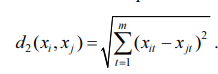 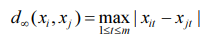 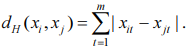 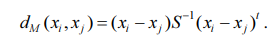 